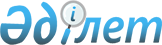 Об утверждении паспортов республиканских бюджетных программ на 2008 год (Агентство Республики Казахстан по делам государственной службы)Постановление Правительства Республики Казахстан от 12 декабря 2007 года N 1224 (выписка)



       В соответствии с 
 Бюджетным Кодексом 
 Республики Казахстан от 24 апреля 2004 года Правительство Республики Казахстан 

ПОСТАНОВЛЯЕТ:





      1. Утвердить паспорта республиканских бюджетных программ на 2008 год:



      Агентства Республики Казахстан по делам государственной службы согласно приложениям 
 386 
, 
 387 
, 
 388 
, 
 389 
, 
 390 
, 
 391 
, 
 392 
;




      2. Настоящее постановление вводится в действие со дня подписания.


      Премьер-Министр




      Республики Казахстан





ПРИЛОЖЕНИЕ 386       



к постановлению Правительства



Республики Казахстан    



от 12 декабря 2007 года N 1224



608 - Агентство Республики Казахстан по делам государственной службы





                  Администратор бюджетной программы


ПАСПОРТ




республиканской бюджетной программы



001 "Обеспечение деятельности уполномоченного органа



в сфере государственной службы"



на 2008 год


      1. Стоимость:

 458860 тысяч тенге (четыреста пятьдесят восемь миллионов восемьсот шестьдесят тысяч тенге).



      


Сноска. Пункт 1 в редакции постановления Правительства РК от 12.11.2008 


 N 581д 


 .





      2. Нормативно-правовая основа бюджетной программы:

 Закон 
 Республики Казахстан от 23 июля 1999 года "О государственной службе"; 
 Указ 
 Президента Республики Казахстан от 3 декабря 1999 года N 280 "Вопросы Агентства Республики Казахстан по делам государственной службы"; 
 Указ 
 Президента Республики Казахстан от 21 января 2000 года N 327 "Об утверждении Правил проведения аттестации административных государственных служащих", 
 Указ 
 Президента Республики Казахстан от 10 марта 2000 года N 357 "Об утверждении Положения о порядке прохождения государственной службы"; 
 Указ 
 Президента Республики Казахстан от 30 июня 2005 года N 1598 "О дисциплинарных советах Агентства Республики Казахстан по делам государственной службы в областях, городах Астане и Алматы и внесении изменений и дополнений в некоторые указы Президента Республики Казахстан"; 
 постановление 
 Правительства Республики Казахстан от 11 ноября 1998 года N 1156 "Отдельные вопросы подготовки, переподготовки и повышения квалификации государственных служащих".



      3. Источники финансирования бюджетной программы:

 средства республиканского бюджета



      4. Цель бюджетной программы:

 повышение престижа государственной службы и профессионализма государственных служащих



      5. Задачи бюджетной программы:

 Организация работы по повышению качества государственных услуг, профилактике коррупционных правонарушений, соблюдению государственными служащими 
 Кодекса чести 
, проведение единой государственной политики в сфере государственной службы. Совершенствование законодательства государственной службы; организация обучения и профессиональной переподготовки государственных служащих; внесение предложений по повышению качества государственных услуг предоставляемых государственными органами; обеспечение открытости и подотчетности системы государственной службы; повышение профессионального уровня государственных служащих согласно требованиям профессиональной государственной службы.



      6. План мероприятий по реализации бюджетной программы:



      7. Ожидаемые результаты выполнения бюджетной программы:

 Прямые результаты:



Проведение проверок деятельности государственных органов по вопросам соблюдения законодательства о государственной службе и антикоррупционного законодательства. Повышение профессионального уровня государственных служащих не менее 39 человек, обучение государственному языку не менее 47 человек.

Конечные результаты:



Повышение уровня оказания государственных услуг.

Финансово-экономическая эффективность:



средние затраты на повышение квалификации одного государственного служащего 17,3 тыс. тенге, на обучение государственному языку 43,2 тыс. тенге.

Своевременность:



своевременное выполнение мероприятий в соответствии со сроками реализации.

Качество:



улучшение качества государственных услуг, на основе государственных стандартов.



Повышение профессионального уровня государственных служащих согласно требованиям профессиональной государственной службы в соответствии с современными экономическими условиями. Доля государственных служащих, которые перейдут на делопроизводство на государственном языке после прохождения курсов обучения - 9,6 %, повысивших профессиональный уровень - 23,1 %.




ПРИЛОЖЕНИЕ 387       



к постановлению Правительства



Республики Казахстан    



от 12 декабря 2007 года N 1224



608 - Агентство Республики Казахстан по делам государственной службы





                  Администратор бюджетной программы


ПАСПОРТ




республиканской бюджетной программы



002 "Функционирование системы информатизации и тестирования кадров



государственной службы республики"



на 2008 год


      1. Стоимость:

 86111 тысяч тенге (восемьдесят шесть миллионов сто одиннадцать тысяч тенге)



      2. Нормативно-правовая основа бюджетной программы:

 Бюджетный кодекс 
 Республики Казахстан от 24 апреля 2004 года; 
 Статьи 1 
-
 30 Закона 
 Республики Казахстан от 23 июля 1999 года "О государственной службе"; 
 Закон 
 Республики Казахстан от 11 января 2007 года "Об информатизации"; 
 Закон 
 Республики Казахстан от 7 января 2003 года "Об электронном документе и электронной цифровой подписи"; 
 Указ 
 Президента Республики Казахстан от 21 января 2000 года N 327 "Правила проведения аттестации административных государственных служащих"; 
 постановление 
 Правительства Республики Казахстан от 12 января 2000 года N 50 "Вопросы государственного учреждения "Центр информации и тестирования Агентства Республики Казахстан по делам государственной службы".



      3. Источники финансирования бюджетной программы:

 средства республиканского бюджета



      4. Цель бюджетной программы:

 Обеспечение функционирования информационной системы управления кадрами и ее дальнейшего совершенствования, проведение тестирования и аттестации государственных служащих, техническая поддержка и сопровождение локальных и сетевых инфраструктур.



      5. Задачи бюджетной программы:

 Формирование и постоянное обновление данных по составу и кадровому резерву госслужащих, обеспечение тестирования и аттестации госслужащих, обеспечение защиты информационных ресурсов, администрирование Web-ресурсов Агентства и центра.



      6. План мероприятий по реализации бюджетной программы:



      7. Ожидаемые результаты выполнения бюджетной программы:

 Конечный результат: Своевременный доступ к участию в конкурсе на занятие вакантной административной должности через тестирование с любого областного центра. Эффективное расходование средств республиканского бюджета.

Качество: Бесперебойное функционирование информационной системы центра и 100 % удовлетворение всех желающих в тестировании при поступлении на государственную службу, а также по аттестации




ПРИЛОЖЕНИЕ 388       



к постановлению Правительства



Республики Казахстан    



от 12 декабря 2007 года N 1224



608 - Агентство Республики Казахстан по делам государственной службы





                  Администратор бюджетной программы


ПАСПОРТ




республиканской бюджетной программы



003 "Прикладные научные исследования в области государственного



управления и государственной службы"



на 2008 год


      1. Стоимость:

 5627 тысяч тенге (пять миллионов шестьсот двадцать семь тысяч тенге).



      


Сноска. Пункт 1 в редакции постановления Правительства РК от 12.11.2008 


 N 581д 


 .





      2. Нормативно-правовая основа бюджетной программы:

 Указ 
 Президента Республики Казахстан от 13 января 2007 года N 273 "О мерах по модернизации системы государственного управления Республики Казахстан", 
 постановление 
 Правительства Республики Казахстан от 20 апреля 2007 года N 319 "Об утверждении Плана мероприятий по исполнению Общенационального плана основных направлений (мероприятий) по реализации ежегодных 2005-2007 годов посланий Главы государства народу Казахстана и Программы Правительства Республики Казахстан на 2007-2009 годы",



      3. Источники финансирования бюджетной программы:

 средства республиканского бюджета



      4. Цель бюджетной программы:

 Проведение регулярных социологических опросов населения по оценке качества государственных услуг с обязательной публикацией в общедоступных средствах массовой информации результатов опроса. На основе проведенного опроса ведение мониторинга качества госуслуг, административных барьеров, удовлетворенности госслужащих. А также внедрение системы сбалансированных показателей (ССП) в отдельных органах.



      5. Задачи бюджетной программы:

 Проведение регулярных социологических опросов населения по оценке качества государственных услуг и на их основе выполнить: мониторинг показателей по административным барьерам, с которыми сталкивается население при получении государственных социальных услуг; мониторинг удовлетворенности потребителей качеством социальных государственных услуг; мониторинг удовлетворенности госслужащих условиями работы; а также составить рейтинг коррупционности госорганов и создать карты коррупции для регионов Казахстана. Внедрить систему сбалансированных показателей в пилотных госорганах республики (Налоговый комитет Министерства финансов Республики Казахстан, Комитет регистрационной службы Министерства юстиции Республики Казахстан и Акимат Южно-Казахстанской области).



      6. План мероприятий по реализации бюджетной программы:



      7. Ожидаемые результаты выполнения бюджетной программы:

 Прямой результат:



Проведено исследование в 16 областях с выборкой, представляющей большие и малые города, райцентры и села, всего 5120 респондентов.



Проведено исследование 2100 госслужащих, работающих с потребителями услуг из всех областей.



Проведен анализ управленческой деятельности двух государственных органов.

Конечный результат:



Проведение регулярных социологических опросов населения по оценке качества государственных услуг (по 16 областям, причем выборка будет охватывать большие и малые города, райцентры и села) с обязательной публикацией в общедоступных средствах массовой информации результатов опроса;



Рейтинг административных барьеров и динамика по сравнению с 2006 годом;



Карты коррупции по областям;



Внедрена система сбалансированных показателей в трех государственных органах (Налоговый комитет Министерства финансов Республики Казахстан, Комитет регистрационной службы Министерства юстиции Республики Казахстан и Акимат Южно-Казахстанской области).

Финансово-экономический результат: Построение рейтингов дает возможность оценить и измерить эффективность административной реформы. По данным исследования 2006 года результативность услуг составляет 72 %, это фактически указывает на 28 % потери от неэффективных государственных услуг. Внедрение системы сбалансированных показателей увеличит эффективность услуг и удовлетворенность потребителей по крайней мере на 5 %.

Качество: Качество исследований - высокая статистическая достоверность на уровне значимости более 99 %, вероятность ошибки - меньше 0,01 %, высокая читабельность опубликованных материалов. Простота и иллюстративность изложения, обоснованная интерпретация данных подтверждена рецензентами и потребителями книги.

Своевременность: предоставление результатов аналитических исследований в установленные сроки.




ПРИЛОЖЕНИЕ 389       



к постановлению Правительства



Республики Казахстан    



от 12 декабря 2007 года N 1224



608 - Агентство Республики Казахстан по делам государственной службы





                  Администратор бюджетной программы


ПАСПОРТ




республиканской бюджетной программы



004 "Подготовка, переподготовка и повышение квалификации



государственных служащих"



на 2008 год


      1. Стоимость:

 771192 тысячи тенге (семьсот семьдесят один миллион сто девяносто две тысячи тенге)



      2. Нормативно-правовая основа бюджетной программы:

 Закон 
 Республики Казахстан от 23 июля 1999 года "О государственной службе"; 
 Указ 
 Президента Республики Казахстан от 18 сентября 1998 года N 4075 "О дальнейших мерах по совершенствованию подготовки, переподготовки и повышения квалификации государственных служащих"; 
 Указ 
 Президента Республики Казахстан от 31 мая 2005 года N 1583 "О мерах по дальнейшему совершенствованию подготовки, переподготовки и повышения квалификации кадров государственных органов Республики Казахстан"; 
 Указ 
 Президента Республики Казахстан от 8 июля 2005 года N 1611 "Вопросы Академии государственного управления при Президенте Республики Казахстан"; 
 постановление 
 Правительства Республики Казахстан от 11 ноября 1998 года N 1156 "Отдельные вопросы подготовки, переподготовки и повышения квалификации государственных служащих".



      3. Источники финансирования бюджетной программы:

 средства республиканского бюджета



      4. Цель бюджетной программы:

 обеспечение Республики Казахстан высокопрофессиональными кадрами государственной службы; персонала дипломатической службы, судей, работников судебной системы и органов прокуратуры.



      5. Задачи бюджетной программы:

 Повышение квалификации государственных служащих и переподготовка кадров в соответствии с современными требованиями, координация деятельностью и обеспечение методического руководства учебных заведений Республики Казахстан и региональных центров в областях, осуществляющих подготовку специалистов для государственной службы, подготовку и повышение квалификации государственных служащих.



      6. План мероприятий по реализации бюджетной программы:



      7. Ожидаемые результаты выполнения бюджетной программы:

 Прямой результат: прием в магистратуру по специальностям: "Государственное и местное управление" - 70 человек; "Юриспруденция" - 60 человек; "Международные отношения" - 30 человек. Среднегодовой контингент обучаемых госслужащих по программам: переподготовки - 700 чел., повышения квалификации - 2000-человек. Организация 30-дневных международных стажировок для 160 слушателей программы магистратуры, в университете Индиана (США) - 20 человек, в Национальной школе администрирования (Франция) - 5 человек, в Российской Академии государственной службы - 35 человек, в Ольстерском университете (Великобритания) - 23 человек, Китай - 10 человек, Саудовская Аравия - 2 человека, Австрия - 25 человек, Нидерланды - 20 человек, Германия - 10 человек, Сингапур - 10 человек. Приглашение международных экспертов и лекторов из Франции - 2 чел, из Великобритании - 1 чел, из Германии - 1 чел, из Японии - 1 чел, из России - 4 чел, из США - 2 чел, из Сингапура - 1 чел, из Азербайджана - 1 чел, из Киргизии - 1 чел, из Латвии - 1 чел. Издание научной монографии - 3, сборника научных статей - 2, научно-аналитического журнала - 4. Приобретение активов и нематериальных активов не менее 516 единиц.

Конечный результат: обеспечение потребности в повышении квалификации и переподготовки государственных служащих государственных органов, персонала дипломатической службы, судей, работников судебной системы от общей потребности на 55-75 процентов. Обеспечение потребности в подготовке по программам магистратуры и аспирантуры государственных служащих от общей потребности на 70-80 процентов.

Финансово-экономический результат: среднемесячный размер стипендии одного магистранта и аспиранта набора 2007-2009 года составляет - 33,7 тыс. тенге.

Своевременность: фактическое количество государственных служащих, завершивших обучение 135 магистрантов.

Качество: обеспечение качественного выполнения государственными служащими возложенных на них функций. 100 процентно качественное выполнение мероприятий в полном объеме с учетом установленных сроков для достижения цели и задач, возложенных на Академию государственного управления при Президенте Республики Казахстан. Улучшение качественной подготовки выпускников Академии.




ПРИЛОЖЕНИЕ 390       



к постановлению Правительства



Республики Казахстан    



от 12 декабря 2007 года N 1224



608 - Агентство Республики Казахстан по делам государственной службы





                  Администратор бюджетной программы


ПАСПОРТ




республиканской бюджетной программы



006 "Повышение квалификации государственных служащих за рубежом"



на 2008 год


      1. Стоимость:

 231161 тысяча тенге (двести тридцать один миллион сто шестьдесят одна тысяча тенге)



      2. Нормативно-правовая основа бюджетной программы:

 Закон 
 Республики Казахстан от 23 июля 1999 года "О государственной службе", 
 Указ 
 Президента Республики Казахстан от 10 марта 2000 года N 357 "Об утверждении Положения о порядке прохождения государственной службы", 
 Указ 
 Президента Республики Казахстан от 11 октября 2004 года N 1457 "Об утверждении Правил переподготовки и повышения квалификации государственных служащих Республики Казахстан".



      3. Источники финансирования бюджетной программы:

 средства республиканского бюджета



      4. Цель бюджетной программы:

 подготовка перспективных кадров для совершенствования государственной службы республики.



      5. Задачи бюджетной программы:

 Обеспечение доступа к передовым и эффективным программам повышения квалификации за рубежом для государственных служащих. Обеспечение возможности подготовить перспективные кадры по основным направлениям деятельности центральных государственных органов.



      6. План мероприятий по реализации бюджетной программы:



      7. Ожидаемые результаты выполнения бюджетной программы:

 Прямой результат: 180 государственных служащих пройдут обучение в лучших зарубежных университетах и научных центрах.

Конечный результат: 180 государственных служащих прошедшие обучение в лучших зарубежных университетах и научных центрах будут вносить свой вклад для совершенствования государственной службы республики.

Финансово-экономическая эффективность: затраты на обучение одного государственного служащего составляют 1284,2 тысяч тенге.

Своевременность: в соответствии с заключаемыми договорами.

Качество: 90 % государственных органов, государственные служащие которых пройдут обучение будут удовлетворены качеством подготовки специалистов.




ПРИЛОЖЕНИЕ 391       



к постановлению Правительства



Республики Казахстан    



от 12 декабря 2007 года N 1224



608 - Агентство Республики Казахстан по делам государственной службы





                  Администратор бюджетной программы


ПАСПОРТ




республиканской бюджетной программы



007 "Строительство общежития для молодых специалистов



центральных аппаратов государственных органов,



содержащихся за счет республиканского бюджета"



на 2008 год


      1. Стоимость: 

1 753 785 тысяч тенге (один миллиард семьсот пятьдесят три миллиона семьсот восемьдесят пять тысяч тенге).




      Сноска. Пункт 1 в редакции постановления Правительства РК от 15.04.2008 


 N 342 



      2. Нормативно-правовая основа бюджетной программы:

 Закон 
 Республики Казахстан от 23 июля 1999 года "О государственной службе".



      3. Источники финансирования бюджетной программы:

 средства республиканского бюджета



      4. Цель бюджетной программы:

 повышение качества жизни государственных служащих, обеспечение их социального благополучия и создание условий, стимулирующих трудовые усилия работников государственного управления.



      5. Задачи бюджетной программы:

 обеспечение условий проживания путем формирования инфраструктуры для повышения качества жизни государственных служащих.



      6. План мероприятий по реализации бюджетной программы:



      7. Ожидаемые результаты выполнения бюджетной программы:

 Прямой результат: строительство общежития на 1000 мест.

Конечный результат: строительство 1000 местного общежития.

Финансово-экономический результат: по результатам анализов эффективности реализации проектов.

Качество: согласно требованиям строительных норм и правил.




ПРИЛОЖЕНИЕ 392       



к постановлению Правительства



Республики Казахстан    



от 12 декабря 2007 года N 1224



608 - Агентство Республики Казахстан по делам государственной службы





                  Администратор бюджетной программы


ПАСПОРТ




республиканской бюджетной программы



008 "Целевые трансферты на развитие областным бюджетам, бюджетам



городов Астаны и Алматы на обучение государственных



служащих компьютерной грамотности"



на 2008 год


      1. Стоимость:

 233389 тысяч тенге (двести тридцать три миллиона триста восемьдесят девять тысяч тенге).



      


Сноска. Пункт 1 в редакции постановления Правительства РК от 12.11.2008 


 N 581д 


 .





      2. Нормативно-правовая основа бюджетной программы:

 Указ 
 Президента Республики Казахстан от 10 ноября 2004 года N 1471 "О Государственной программе формирования "электронного правительства" в Республике Казахстан на 2005-2007 годы"; 
 постановление 
 Правительства Республики Казахстан от 13 октября 2006 года N 995 "Об утверждении Программы снижения информационного неравенства в Республике Казахстан на 2007-2009 годы".



      3. Источники финансирования бюджетной программы:

 средства республиканского бюджета



      4. Цель бюджетной программы:

 снижение информационного неравенства в Республике Казахстан.



      5. Задачи бюджетной программы:

 обучение государственных служащих в 14 областях Республики Казахстан, гг. Астаны, Алматы компьютерной грамотности



      6. План мероприятий по реализации бюджетной программы:



       7. Ожидаемые результаты выполнения бюджетной программы:

 Прямой результат: обучение компьютерной грамотности государственных служащих местных исполнительных органов, областных и районных подразделений центральных государственных органов компьютерной грамотности в регионах Казахстана.

Конечный результат: обучение 61 750 государственных служащих компьютерной грамотности в регионах Казахстана

Финансово-экономический результат: затраты на обучение одного государственного служащего составляют 3779,58 тенге.

Своевременность: в соответствии с установленными сроками в заключаемых договорах о государственных закупках.



      


Сноска. Пункт 7 с изменениями, внесенными постановлением Правительства РК от 12.11.2008 


 N 581д 


 .



					© 2012. РГП на ПХВ «Институт законодательства и правовой информации Республики Казахстан» Министерства юстиции Республики Казахстан
				
N



п/п

Код



про-



грам-



мы

Код



под-



про-



гра-



ммы

Наименование



программы



(под-



программы)

Мероприятия



по реализации



программы (подпрограмм)

Сроки реали-



зации

Ответственные



исполнители

1

2

3

4

5

6

7

1

001

Обеспечение



деятельности



уполномочен-



ного органа



в сфере



государст-



венной



службы

2

001

Аппарат



центрального



органа

Содержание аппа-



рата со штатной



численностью 49



единиц.



Разработка пред-



ложений по совер-



шенствованию нор-



мативной правовой



базы для осущест-



вления деятель-



ности государ-



ственной службы.



Проведение прове-



рок в государ-



ственных органах



по соблюдению



законодательства



в сфере государ-



ственной службы.



Разработка пред-



ложений по совер-



шенствованию



системы оплаты



труда, социально-



правовой защиты



государственных



служащих.



Проведение мони-



торинга состояния



кадров государ-



ственной службы.



Формирование рес-



публиканской базы



данных по персо-



налу государ-



ственной службы и



кадрового резерва



для занятия



должностей



административных



государственных



служащих



центральных аппа-



ратов государ-



ственных органов.



Координация



деятельности



государственных



органов по



вопросам подго-



товки, переподго-



товки и повышения



квалификации



государственных



служащих.



Консультация



государственных



служащих в слу-



чаях нарушений их



прав и законных



интересов.



Участие в разра-



ботке и реализа-



ции государствен-



ных программ в



области совер-



шенствования и



повышения эффек-



тивности государ-



ственной службы.



Проведение колле-



гии Агентства



Республики Казах-



стан по делам



государственной



службы.

в те-



чение



года

Агентство Республики



Казахстан



по делам



государствен-



ной службы 

3

002

Аппараты



территори-



альных



органов

Содержание аппа-



ратов со штатной



численностью 204



единиц.



Проведение прове-



рок в государ-



ственных органах



по соблюдению



законодательства



в сфере государ-



ственной службы.



Проведение мони-



торинга состояния



кадров государ-



ственной службы



местных исполни-



тельных и терри-



ториальных под-



разделений



центральных



государственных



органов (далее -



местные государ-



ственные органы).



Формирование базы



данных по персо-



налу государ-



ственной службы и



кадровый резерв



государственной



службы террито-



риальных подраз-



делений республи-



канских государ-



ственных органов



и местных госу-



дарственных



органов.



Координация дея-



тельности местных



государственных



органов по



вопросам подго-



товки, переподго-



товки и повышения



квалификации



государственных



служащих.



Консультация



государственных



служащих в слу-



чаях нарушений их



прав и законных



интересов.



Участие в разра-



ботке и реализа-



ции государствен-



ных программ в



области совер-



шенствования и



повышения эффек-



тивности государ-



ственной службы.



Проведение засе-



даний по дисци-



плинарным делам.



Проведение выезд-



ных семинаров и



приемов граждан.

в те-



чение



года

Агентство



Республики



Казахстан



по делам



государст-



венной службы

4

007

Повышение



квалификации



госу-



дарственных



служащих

Приобретение



услуг по повыше-



нию квалификации



государственных



служащих.



Обучение государ-



ственному языку.

в те-



чение



года

Агентство



Республики



Казахстан



по делам



государст-



венной службы

5

009

Материально-техническое оснащение    государст-



венных органов

Материально-



техническое осна-



щение государ-



ственного органа



для обеспечения



качественной и



эффективной



работы.



Приобретение



мебели, оборудо-



вания и бытовой



техники для слу-



жебных квартир.

в те-



чение



года

Агентство



Республики



Казахстан



по делам



государст-



венной службы

6

017

Обеспечение



функциониро-



вания инфор-



мационных



систем и информацион-



но-техничес-кое обеспе-



чение госу-



дарственных органов

Приобретение рас-



ходных материа-



лов, комплектую-



щих и запасных



частей. Приобре-



тение немате-



риальных активов.



Оплата услуг



связи. Приобре-



тение технических



средств. Техни-



ческое обслужива-



ние средств



вычислительной



техники. Сопро-



вождение 1С



Бухгалтерии и



других ПО.

в те-



чение



года

Агентство



Республики



Казахстан



по делам



государст-



венной службы

N



п/п

Код



про-



грам-



мы

Код



под-



про-



гра-



ммы

Наименование



программы



(под-



программы)

Мероприятия



по реализации



программы (подпрограмм)

Сроки реали-



зации

Ответственные



исполнители

1

2

3

4

5

6

7

1

002

Функциониро-



вание



системы



информати-



зации и



тестирования



кадров



государст-



венной



службы



республики

Содержание



центров тестиро-



вания, оплата



труда штатных и



внештатных



сотрудников,



оплата телеком-



муникационных



услуг, программы



дистанционного и



локального тес-



тирования гос-



служащих,



программы "1С



Бухгалтерия",



оплата услуг



корпоративной



сети, доступа к



сети Интернет,



техническое



обслуживание и



текущий ремонт



компьютеров,



принтеров, дос-



тупа к локальным



сетям и кабель-



ного хозяйства,



оплата аренды



помещений и



содержания



классов дистан-



ционного тести-



рования. Техни-



ческое обслужи-



вание средств



вычислительной



техники.



Материально-



техническое



обеспечение 16



региональных



центров для



своевременного



проведения



тестирования.



Администрирова-



ние WEB-САЙТА

Январь-



декабрь

Агентство



Республики



Казахстан по



делам



государствен-



ной службы,



Центр



информации и



тестирования 

N



п/п

Код



про-



грам-



мы

Код



под-



про-



гра-



ммы

Наимено-



вание



программы



(под-



программы)

Мероприятия



по реализации



программы (подпрограмм)

Сроки реали-



зации

Ответственные



исполнители

1

2

3

4

5

6

7

1

003

Прикладные



научные



исследова-



ния в



области



государ-



ственного



управления



и государ-



ственной



службы

1) Проведение регу-



лярных социологи-



ческих опросов на-



селения по оценке



качества государ-



ственных услуг и



на их основе:



1) мониторинг пока-



зателей по адми-



нистративным барье-



рам, с которыми



сталкивается насе-



ление при получении



государственных



социальных услуг;



2) мониторинг



удовлетворенности



потребителей



качеством социаль-



ных государственных



услуг;



3)составить рейтинг



коррупционности



госорганов и



создать карты



коррупции для ре-



гионов Казахстана;



4) мониторинг



удовлетворенности



госслужащих



условиями работы;



2. Внедрить систему



сбалансированных



показателей в пи-



лотных госорганах



республики (Налого-



вый комитет



Министерства финан-



сов Республики



Казахстан, Комитет



регистрационной



службы Министерства



юстиции Республики



Казахстан и Акимат



Южно-Казахстанской



области).

В те-



чение



года

Агентство



Республики



Казахстан по



делам



государствен-



ной службы

N



п/п

Код



про-



гра-



ммы

Код



под-



про-



гра-



ммы

Наименование



программы



(под-



программы)

Мероприятия по



реализации



программы



(подпрограмм)

Сроки реали-



зации

Ответственные



исполнители

1

2

3

4

5

6

7

1

004

Подготовка,



переподго-



товка и



повышение



квалификации



государ-



ственных



служащих

Подготовка, пере-



подготовка и



повышение квали-



фикации государ-



ственных служащих



по трем направле-



ниям:



государственная



служба;



дипломатическая



служба;



судьи и работники



судебной системы.



Подготовка



магистров на



основе синтеза



кредитной и



линейной систем



обучения, по



учебным планам,



максимально



приближенным



международным



стандартам.



Проведение 6-



недельных и 2-



недельных курсов



профессиональной



переподготовки



государственных



служащих, переве-



денных на руково-



дящую должность,



и впервые приня-



тых на государ-



ственную службу.



Проведение 1-2-



недельных семина-



ров по повышение



квалификации



государственных



служащих по



актуальным темам



государственного



управления,



судебной и



дипломатической



сфер. Организация



стажировок для



слушателей с



целью знакомства



с опытом работы



системы государ-



ственного управ-



ления развитых



зарубежных стран,



функционированием



учреждений



загранпредстави-



тельств Республи-



ки Казахстан.



Проведение и



организация



научных конферен-



ций и семинаров,



круглых столов, с



целью развития



международного



сотрудничества.



Приглашение



лекторов и зару-



бежных экспертов



из Франции, США,



Японии, Сингапура,



Великобритании,



Германии, России,



Азербайджан,



Киргизии, Латвии



на международные



семинары повыше-



ния квалификации



Академии. Издание



научных моногра-



фии сборников



научных статей



научно-аналити-



ческого журнала.



Приобретение



основных средств



и нематериальных



активов согласно



перечня, утверж-



денного приказом



Председателя



Агентства Респуб-



лики Казахстан по



делам государ-



ственной службы.



Оплата членских



взносов в между-



народную ассоциа-



цию "NISPAcee".

январь-



декабрь

Агентство



Республики



Казахстан



по делам



государст-



венной службы



Академия



государ-



ственного



управления



при Президен-



те Республики



Казахстан

N



п/п

Код



про-



гра-



ммы

Код



под-



про-



гра-



ммы

Наименование



программы



(под-



программы)

Мероприятия по реализации



программы (подпрограмм)

Сроки реали-



зации

Ответственные



исполнители

1

2

3

4

5

6

7

1

006

Повышение



квалификации



государ-



ственных



служащих



за рубежом

Организация курсов



повышения квалифи-



кации государ-



ственных служащих



в ведущих зарубеж-



ных образователь-



ных центрах в



следующих странах:



США, Великобрита-



ния, Нидерланды,



Германия, Франция,



Сингапур, Россия,



Малайзия. Расшире-



ние знаний в



области экономики,



права, государ-



ственного адми-



нистрирования, а



также ознакомление



с европейским



опытом организации



деятельности орга-



нов управления и



методами



предоставления



государственных



услуг.

В те-



чение



года

Агентство



Республики



Казахстан по



делам госу-



дарственной



службы

N



п/п

Код



про-



гра-



ммы

Код



под-



про-



гра-



ммы

Наименование



программы



(под-



программы)

Мероприятия



по реализации



программы



(подпрограмм)

Сроки



реали-



зации

Ответственные



исполнители

1

2

3

4

5

6

7

1

007

Строитель-



ство



общежития



для молодых



специалистов



центральных



аппаратов



государ-



ственных



органов,



содержащихся



за счет



республи-



канского



бюджета

Строительство



1000 местного



общежития.



(Заключение



Госэкспертизы



по технико-



экономическому



обоснованию



N 2-604/05 от



01.09.2005г).

январь-



декабрь

Агентство



Республики



Казахстан



по делам



государст-



венной



службы

N



п/п

Код



про-



гра-



ммы

Код



под-



про-



гра-



ммы

Наименование



программы



(под-



программы)

Мероприятия



по реализации



программы



(подпрограмм)

Сроки



реали-



зации

Ответственные



исполнители

1

2

3

4

5

6

7

1

008

Целевые



трансферты



на развитие



областным



бюджетам,



бюджетам



городов



Астаны и



Алматы на



обучение



государ-



ственных



служащих



компьютерной



грамотности

Обучение 61 750



государственных



служащих местных



исполнительных



органов, област-



ных и районных



подразделений



центральных



государственных



органов компью-



терной грамот-



ности в 444



компьютерных



классах регионов



Казахстана

В те-



чение



года

Агентство



Республики



Казахстан



по делам



государ-



ственной



службы,



Акимы



областей,



городов



Астаны и



Алматы



 
